Карта градостроительного зонирования территории г.Миасса Правил землепользования и застройки Миасского городского округа (фрагмент) – территория, расположенная в Западном районе г.Миасса по ул.Дражная«До» внесения изменений                                                                                       «После» внесения изменений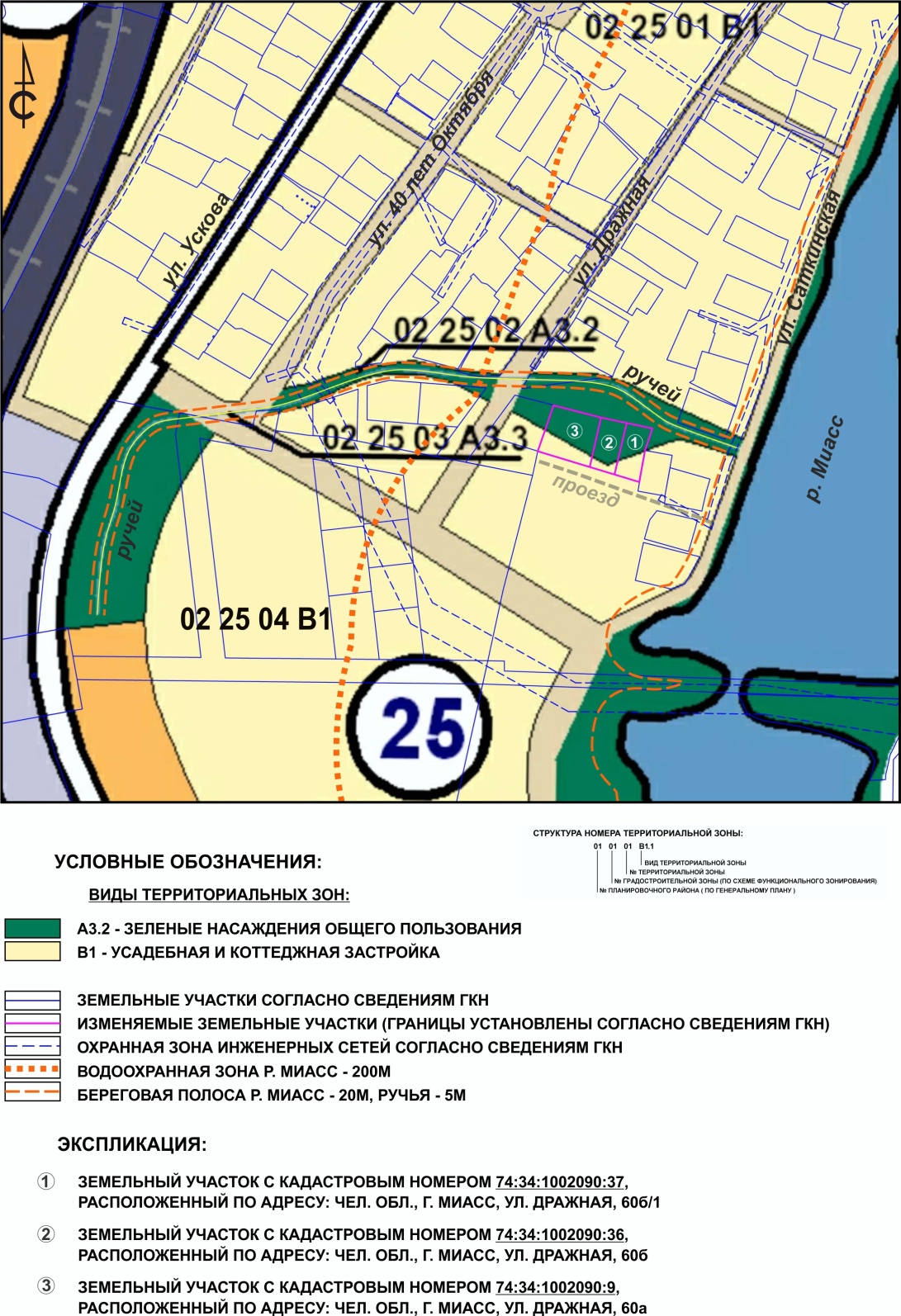 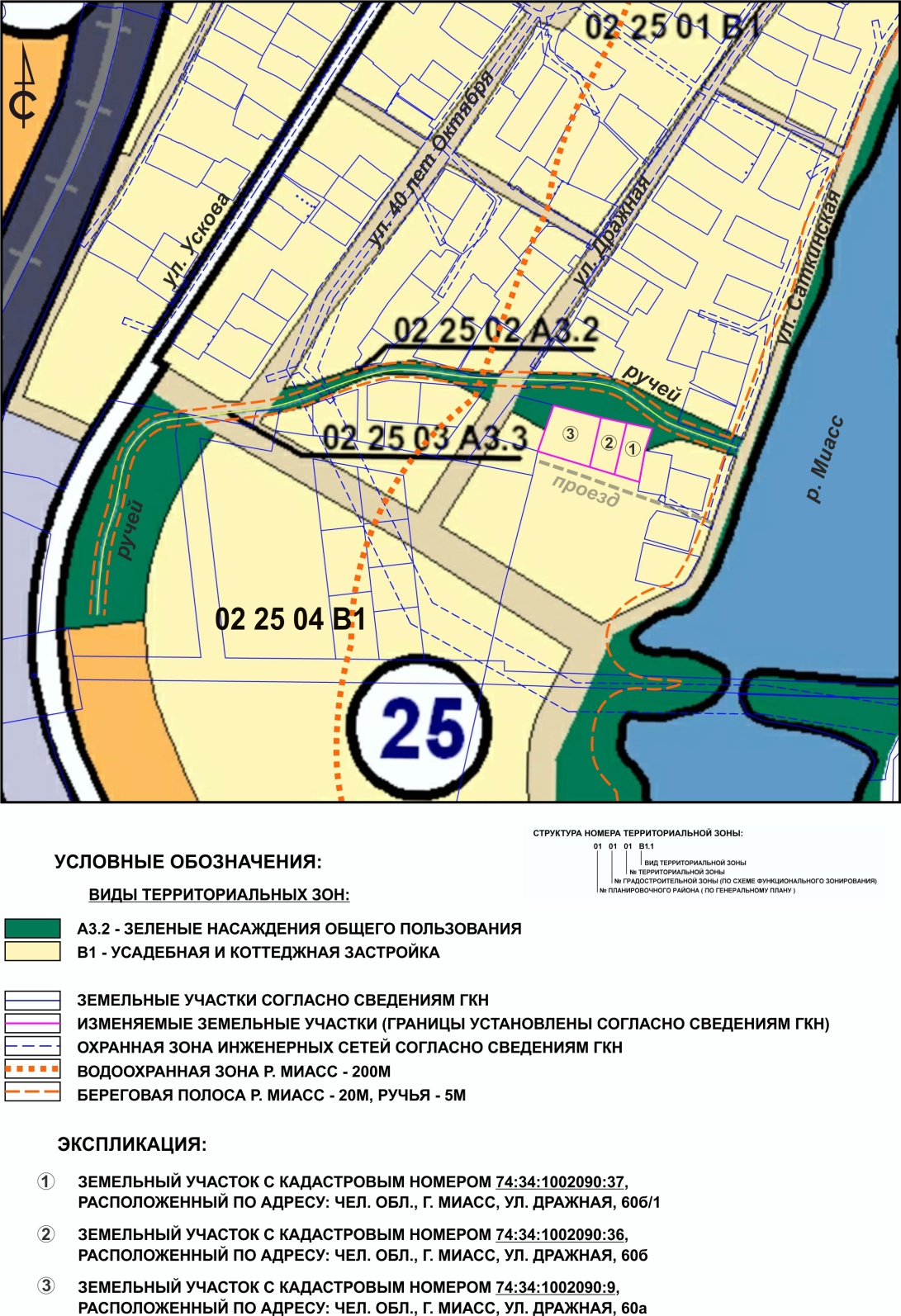 